Муниципальное бюджетное дошкольное образовательное учреждение«Детский сад №65 «Семицветик» общеразвивающего вида с приоритетным осуществлением деятельности  по познавательно-речевому направлению развития детей»Конспект НОД по пластилинографиитема: «Елочка»во второй младшей группе Подготовила: воспитатель Татаринова Т. Аг. АлапаевскЦель занятия:. рассказать о предстоящем празднике, учить детей лепить елочку из раскатанных столбиков: один столбик на середине, другие — справа и слева, наклонно; закреплять умение раскатывать пластилин в длину между ладонями, продолжать учить отщипывать маленькие кусочки. располагать пластилиновые шарики на равном расстоянии друг от друга; формировать интерес к работе с пластилином; развивать мелкую моторику.Материалы: Листы картона формата А 4 ,пластилин разных цветов.Ход занятие : Ребята, скажите мне, пожалуйста, какое сейчас время года? А какой скоро будет праздник? Кого мы ждем в гости в этот праздник? Кто должен прийти к нам? Что мы будем наряжать? Ответ детей.В лесу родилась елочка,В лесу она росла,Зимой и летом стройная,Зеленая была.- Давай сделаем новогоднюю елку - красивую, нарядную! И пригласимНа наш хоровод лесных жителей. - Вот у елки ствол, а вот ветки.. Ребята, а какого цвета веточки у ёлки? А ствол? А ёлка, высокое дерево или низкое? Покажем, какая у неё макушка, встанем на носочки. А теперь нарядим нашу елочку — повесим на нее разноцветные шары. Вот красный шар. Вот синий шар. А это желтый шар. Много на елке ярких разноцветных шаров — она стала красивой и нарядной!ФизкультминуткаЕсть одна игра для вас:Я начну стихи сейчас.Я начну, а вы кончайте!Хором дружно отвечайте.На дворе снежок идет,Скоро праздник.- Новый год!Мягко светятся иголки,Хвойный дух идет.- От елки!Ветви слабо шелестят,Бусы яркие.- Блестят!И качаются игрушки -Флаги, звездочки,.- Хлопушки!Нити пестрой мишуры,Колокольчики,.- Шары!Рыбок хрупкие фигурки,Птицы, лыжницы,.- Снегурки!Белоус и красноносПод ветвями.- Дед Мороз!И, верхушку украшая,Там сияет, как всегда,Очень яркая, большая,Пятикрылая.- Звезда!Ну а елка, просто диво!Как нарядна, как.- Красива!Итог занятий. Что мы с вами сегодня делали? Подарите свои нарядные открытки папам и мамам. Спасибо за игру. Молодцы.Конспект занятия по лепке во второй младшей группе «Ёлочка в гостях у деток»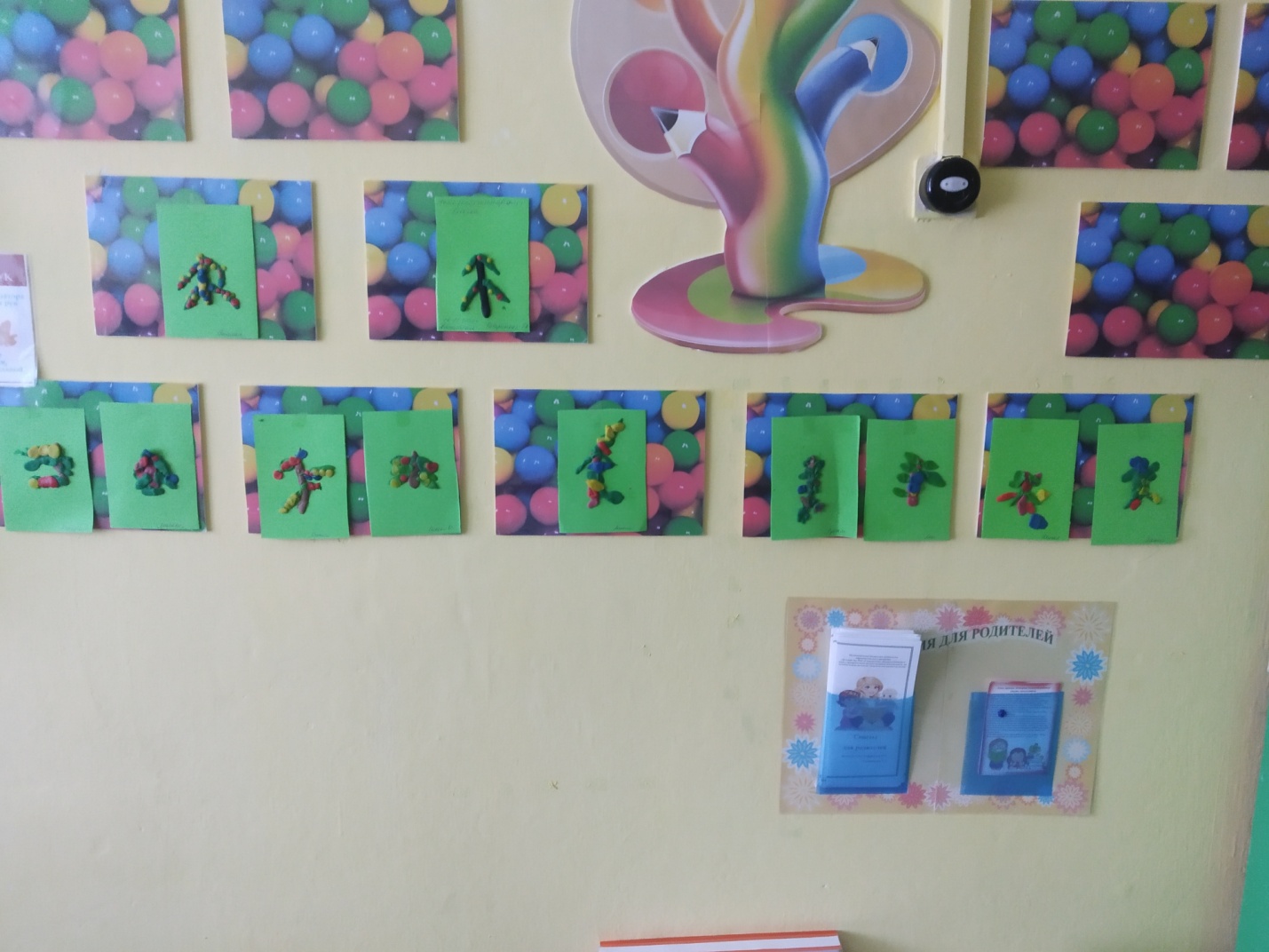 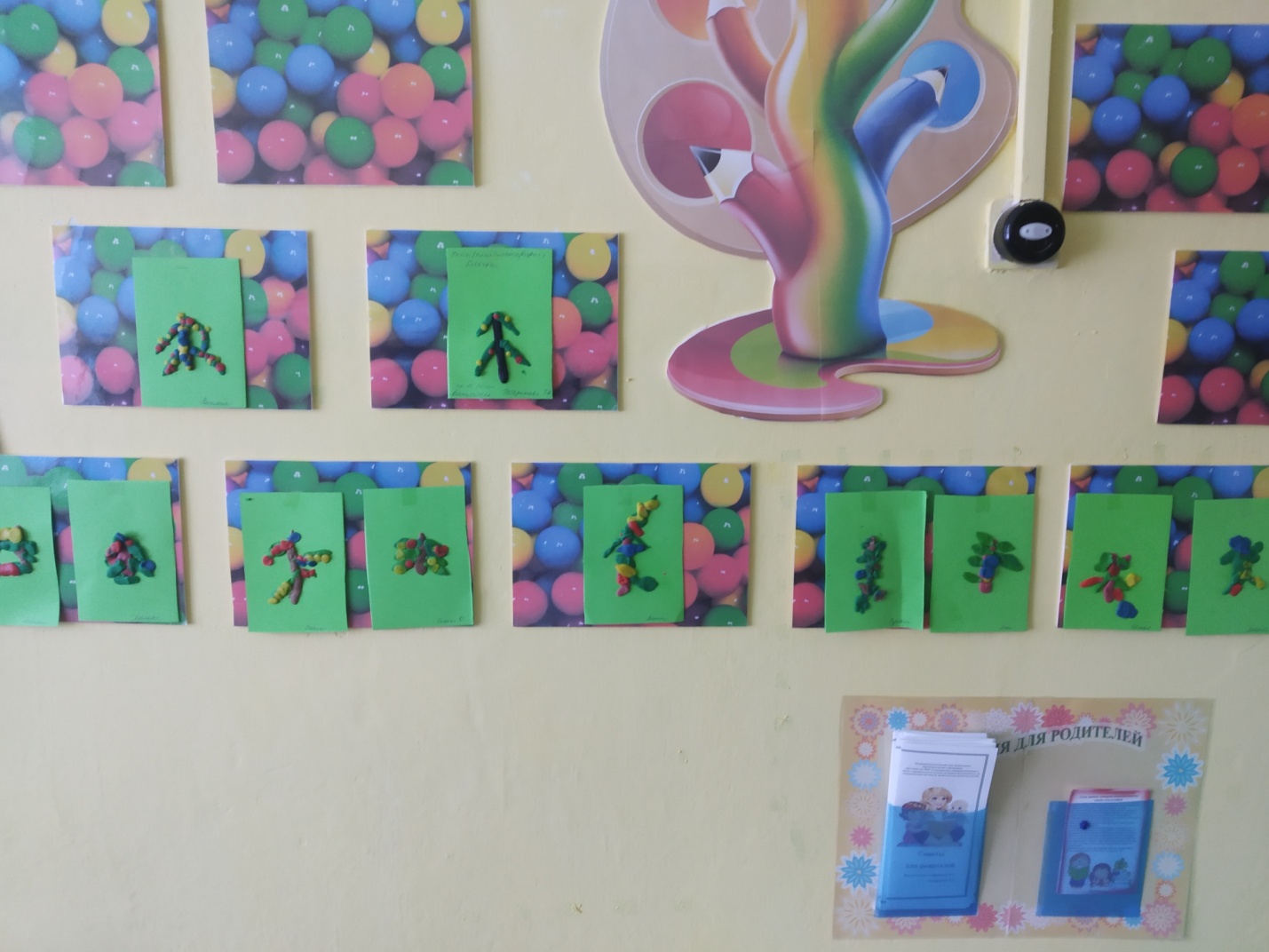 